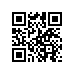 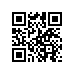 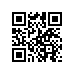 Об утверждении списка председателей государственных экзаменационных комиссий по образовательным программам высшего образования – программам бакалавриата, специалитета и магистратуры Национального исследовательского университета «Высшая школа экономики» на 2021год ПРИКАЗЫВАЮ:Утвердить список председателей государственных экзаменационных комиссий по образовательным программам высшего образования – программам бакалавриата, специалитета и магистратуры Национального исследовательского университета «Высшая школа экономики» на 2021 год (приложение).Ректор	   						         		            Я.И. Кузьминов